はとぐみだより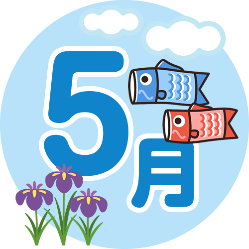 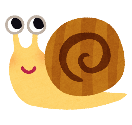 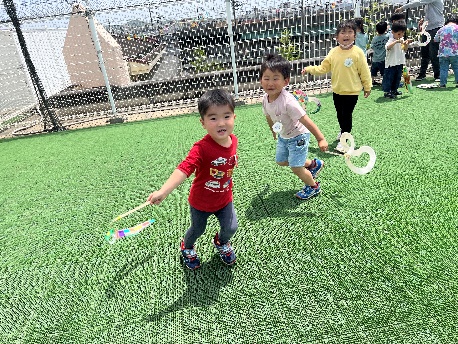 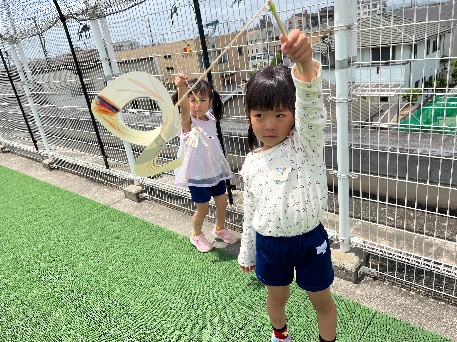 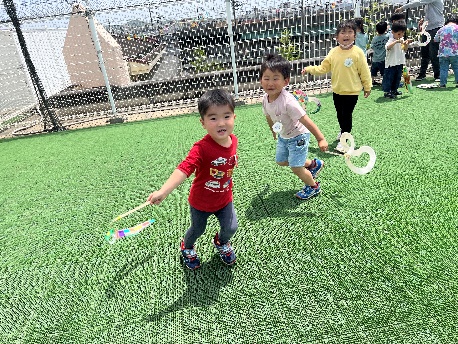 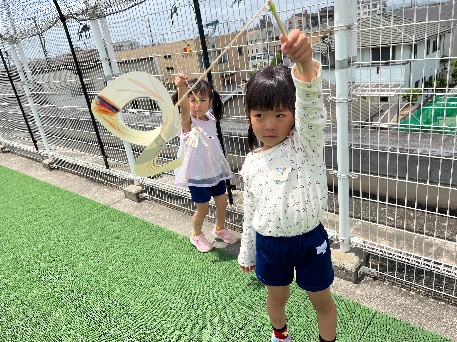 出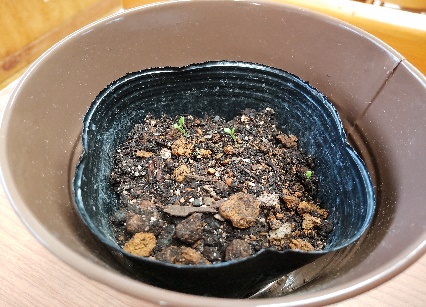 